ИНФОРМАЦИОННОЕ СООБЩЕНИЕ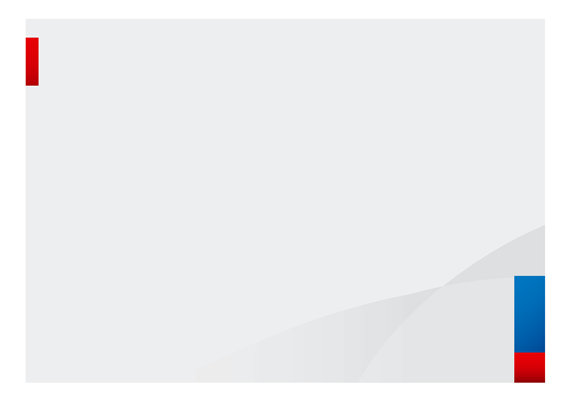 Основные изменения в налогообложении имущества физических лиц с 2021 годаНалоговые уведомления, направленные в 2021 году, содержат расчет имущественных налогов за налоговый период 2020 года. При этом по сравнению с предыдущим налоговым периодом произошли следующие основные изменения:1) по транспортному налогу - при расчете налога применен новый Перечень легковых автомобилей средней стоимостью от 3 млн руб. за 2020 год, размещенный на сайте Минпромторга России https://minpromtorg.gov.ru/docs/#!perechen_legkovyh_avtomobiley_sredney_stoimostyu_ot_3_millionov_rubley_podlezhashhiy_primeneniyu_v_ocherednom_nalogovom_periode_2020_god (в новый Перечень дополнительно включены такие марки и модели автомобилей, как Mazda CX-9, Honda Pilot, Chrysler Pacifica, Jeep Wrangler, Jeep Grand Cherokee, Subaru Outback 2.5i-S ES Premium ES и WRX STI Premium Sport); - применены изменения в системе налоговых ставок и льгот в соответствии с законами субъектов Российской Федерации по месту нахождения транспортных средств. С информацией о налоговых ставках и льготах можно ознакомиться в рубрике «Справочная информация о ставках и льготах по имущественным налогам» (https://www.nalog.ru/rn77/service/tax/). 2) по земельному налогу - применены изменения в системе налоговых ставок и льгот в соответствии с нормативными правовыми актами муниципальных образований (законами городов федерального значения) по месту нахождения земельных участков. С информацией о налоговых ставках и льготах можно ознакомиться в рубрике «Справочная информация о ставках и льготах по имущественным налогам» (https://www.nalog.ru/rn77/service/tax/); - применены новые результаты государственной кадастровой оценки земель, вступившие в силу с 2020 года. С этими результатами можно ознакомиться, получив выписку из Единого государственного реестра недвижимости; 3) по налогу на имущество физических лиц  - для расчета налога за налоговый период 2020 года во всех регионах (кроме г. Севастополь) применена кадастровая стоимость объектов недвижимости, при этом для исчисления налога использованы понижающие коэффициенты: 0.2 – для 10 регионов (Республики Алтай, Крым, Алтайский край, Приморский край, Волгоградская, Иркутская, Курганская, Свердловская, Томская области, Чукотский автономный округ), где кадастровая стоимость применяется в качестве налоговой базы первый год; 0.4 (в 2020 году был 0.2) – для 4 регионов (Республики Дагестан и Северная Осетия - Алания, Красноярский край, Смоленская область), где кадастровая стоимость применяется в качестве налоговой базы второй год; 0.6 (в 2019 году был 0.4) – для 7 регионов (Калужская, Липецкая, Ростовская, Саратовская, Тюменская, Ульяновская области, Пермский край), где кадастровая стоимость применяется в качестве налоговой базы третий год;10-ти процентного ограничения роста налога по сравнению с предшествующим налоговым периодом – для 70 регионов, где кадастровая стоимость применяется в качестве налоговой базы третий и последующие годы (за исключением объектов, включенных в перечень, определяемый в соответствии с п. 7 ст. 378.2 НК РФ, а также объектов, предусмотренных абз. 2 п. 10 ст. 378.2 НК РФ); 0.6 в отношении объекта налогообложения, образованного начиная с четвертого налогового периода, в котором налоговая база определяется в соответствующем муниципальном образовании (городе федерального значения) исходя из кадастровой стоимости - применительно к первому налоговому периоду, за который исчисляется налог в отношении этого объекта налогообложения (за исключением объектов, включенных в перечень, определяемый в соответствии с п. 7 ст. 378.2 НК РФ, а также объектов, предусмотренных абз. 2 п. 10 ст. 378.2 НК РФ); - применены изменения в системе налоговых ставок и льгот в соответствии с нормативными правовыми актами муниципальных образований (городов федерального значения) по месту нахождения объектов налогообложения. С информацией о налоговых ставках и льготах можно ознакомиться в рубрике «Справочная информация о ставках и льготах по имущественным налогам» (https://www.nalog.ru/rn77/service/tax/);- применены новые результаты государственной кадастровой оценки объектов недвижимости, вступившие в силу с 2020 года. С этими результатами можно ознакомиться, получив выписку из Единого государственного реестра недвижимости.Поскольку расчет налогов на имущество проводится исходя из налоговых ставок, льгот и налоговой базы, определяемой на региональном и муниципальном уровне, причины изменения величины налогов в конкретной ситуации можно уточнить в налоговой инспекции или обратившись в контакт-центр ФНС России (тел. 8 800 – 222-22-22).